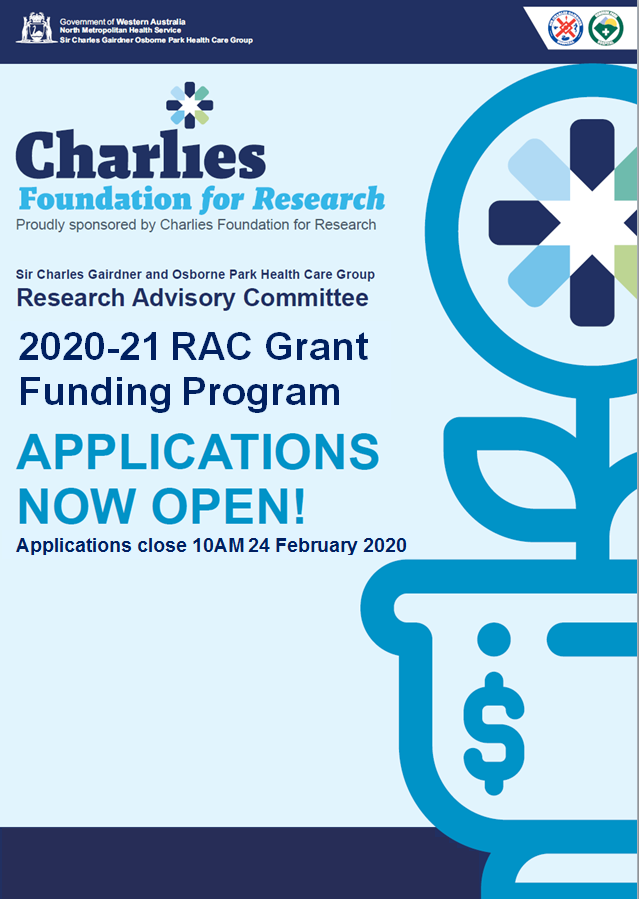 Contents
Instructions to Applicants							3		Application Form									4Section 1:  Proposed Project							4Section 2:  Research Team							5Section 3:  Ethics and Institutional Approvals				7Section 4: Grant Reviewers 							8Section 5:  Details of Project							9Section 6:  Budget									10Section 7:  Certification by Research Team					11Section 8:  Certification by Head of Department				12Section 9:  Feasibility								13Section 10:  Cited References							14Section 11:  Curriculum Vitae							15Section 12:  Checklist								16Instructions to Applicants The Sir Charles Gairdner Osborne Park Health Care Group (SCGOPHCG) in collaboration with the Charlies Foundation for Research are offering funding of up to $30,000 for short-term research projects to be conducted in the SCGOPHCG and completed within the 2020-21 financial year.Applications are invited in accordance with the conditions described below.The allocation of all grants is subject to funding being made available.Available to researchers (in the role of CPI) employed within SCGOPHCG for at least 0.25 FTE. Researchers are only allowed to be Principal Investigators on one application.Late or incomplete applications will not be accepted.The applications must be typed in Arial font 11 point or larger.Do not submit the Instructions to Applicants with the Application Form. Acknowledgement of receipt of application will be provided via e-mail within 48 hours of the closing date.No hard copy submission is required.  ONE electronic submission is to be emailed to the Department of Research at SCGH.research@health.wa.gov.au in both Adobe Acrobat PDF and Microsoft Word format.The application document name and the email subject line are to be as follows: PI SURNAME First name – 2020-21 RAC Applicatione.g. SMITH John – 2020-21 RAC ApplicationQueries regarding the application process should be directed via (08) 6457 4531 or SCGH.research@health.wa.gov.au.Additional information can be found on the Department of Research intranet, including past successful RAC grant applications to assist you with the high quality expected to receive funding. Please note the decisions of the Committee are final.2020-21 RAC Application FormSECTION 1:  PROPOSED PROJECTSECTION 2:  RESEARCH TEAM
Coordinating Principal Investigator 
Please note: all correspondence will be sent to this person.
(ii)	Other Research Team Members In addition to the Coordinating Principal Investigator listed above, please provide details (where applicable) for Principal Investigators, Associate Investigators and Research Personnel for the project.  Please insert additional tables as required.SECTION 3:  Ethics and institutional approvalsIt is the responsibility of the CPI to ensure that all appropriate approvals, guidelines and requirements are met. If the research grant is successful, evidence of ethical and institutional approvals must be provided.  Please list all approvals needed and indicate progress towards achieving these.SECTION 4:  Grant reviewersPlease provide names (if required) of reviewers that would be deemed as NOT SUITABLE for reviewing your grant application.  SECTION 5:  Details of projects(Maximum three pages)Hypothesis and/or Aims Background and Research PlanSignificance of this research SECTION 6:  BUDGETCPI must ensure that:All codes are to be provided for their budget Advise N/A for any section of the budget that is not relevant and in-kind may be notedPlease note: the RAC Grant does not cover the payment of GST in relation to purchases made using the grant funds.The above break-down of your budget must equal the amount you have requested.All budget items must include account codes, please refer to the Chart of Accounts (please note this is an internal link.SECTION 7:  CERTIFICATION BY RESEARCH TEAMI confirm that:All information contained within this application is correct.That I have discussed my project in full with my Head of Department or Divisional Director and have discussed the application with heads of any other departments involved in the research.That this is the only application that I have submitted for Research Advisory Committee grants funding this year.If this application is successful I undertake to ensure that this research project:Will meet the terms to all SCGOPHCG Research Advisory Committee Grant Guidelines and Requirements.Will obtain all relevant Ethical and Institutional approvals for the project:HREC and institutional approvals AECWill be conducted as per the National Statement on Ethical Conduct in Human Research (2007) and national research standards as set out by the National Health and Medical Research Council and the Therapeutic Goods Administration.Will fulfill all obligations/undertakings as is required by the SCGOPHCG Research Advisory Committee.Will participate in any public relations as requested by the Sir Charles Gairdner Osborne Park Health Care Group to promote the grants and/or research at Sir Charles Gairdner Osborne Park Health Care Group.I accept that if I fail to complete my duties as a condition of receiving the grant I may be excluded from future Research Advisory Committee Grants.Coordinating Principal InvestigatorPrincipal Investigator 1Principal Investigator 2Please note:  If more than two Principal Investigators, please insert additional tables as required.SECTION 8:  CERTIFICATION BY HEAD OF DEPARTMENT If there is more than one department, please duplicate this form.I certify that:The above project proposed by _____________________________ ______ (Coordinating Principal Investigator) is acceptable and appropriate to the Department and I am prepared to have the project carried out in this area; That this project has my full approval and support;That this project will have no significant impact upon my Departments Operational Budget or resources;I am responsible for notifying the Research Advisory Committee of any changes to the project, should anything impact upon the Coordinating Principal Investigator doing so.SECTION 9:  FEASIBILITYProvide a paragraph on the capacity/ability of your team and key deliverables.Please ensure that this information is de-identified to facilitate a blind review. SECTION 10:  CITED REFERENCES ___________________________________________________________________SECTION 11: curriculum vitaePlease attach as a SEPARATE DOCUMENT the Curriculum Vitae of the Coordinating Principal and Principal Investigators. It is requested that an abridged version only be provided, with an upper limit of two pages each, including key publications from the last 5 years. Please note: this will NOT be sent to reviewers.___________________________________________________________________SECTION 12: CHECK LISTPrior to submitting the application, the Coordinating Principal Investigator should check that they have completed the following requirements.Coordinating Principal InvestigatorProject titleLay TitleThis should be understandable to someone who has no knowledge of the subject matter.Amount requested Must not exceed $30,000 excl. gst.$Project summarySummarise your research questions, methodology, and predicted benefits for the WA Health System. Please make this understandable for a lay audience.(Maximum 300 words)Title, First Name, SURNAMEPostal addressCorrespondence will be sent to this address.Telephone number(s)Email addressDisciplinePlease tick the discipline you are from.Medical   Scientific Nursing           Allied Health  Position heldCGNM Number 
This will be used to check your appointment with SCGOPHCG.% FTE employed at SCGOPHCGSCGOPHCG Department and LocationRole in this projectWhat is the total amount of grant monies received in the last 5 years? Has the CPI completed GCP training?If no, PI must complete prior to funding being awarded.GCP Training Links:Global Health Training CentreProtecting Human Research Participants National Drug Abuse Treatment Clinical Trials NetworkRET Program Yes No Yes NoPrincipal Investigator 1 – will be the next point of contact after the CPIPrincipal Investigator 1 – will be the next point of contact after the CPITitle, First Name, SURNAMEPosition heldInstitution and LocationEmail addressPhone NumberRole in this projectPrincipal Investigator 2 – please add additional tables if requiredPrincipal Investigator 2 – please add additional tables if requiredTitle, First Name, SURNAMEPosition heldInstitution and LocationEmail addressRole in this projectAssociate Investigator 1 – please add additional tables as requiredAssociate Investigator 1 – please add additional tables as requiredTitle, First Name, SURNAMEInstitutionTelephone number(s)Email addressRole in this projectOther Research Personnel, e.g. students, administration staff, lab staffOther Research Personnel, e.g. students, administration staff, lab staffTitle, First Name, SURNAMEContributionDetailsDetailsDetailsStaff  Include levels, number of staff, hours per week and on-going costs e.g. RA level 4, 0.5 FTE + Admin Staff at G3, 1 FTE etc. Please note: Divisional finance officers are required to complete this sectionCostAccount Code1st Quarter$2nd Quarter$3rd Quarter$4th Quarter$What is your justification for the above StaffingWhat is your justification for the above StaffingWhat is your justification for the above StaffingEquipment   Provide full details for items over $5,000CostAccount Code1.$2.$What is your justification for the above EquipmentWhat is your justification for the above EquipmentWhat is your justification for the above EquipmentAnimals Required Include species and the number required.CostAccount Code$What is your justification for the above AnimalsWhat is your justification for the above AnimalsWhat is your justification for the above AnimalsMaintenance Supplies Include plastic, stationery, reagents, service contract etc.CostAccount Code1.$2.$3.What is your justification for the above SuppliesWhat is your justification for the above SuppliesWhat is your justification for the above SuppliesOther Costs CostAccount Code1.$2.$What is your justification for the above Other CostsWhat is your justification for the above Other CostsWhat is your justification for the above Other CostsTotal Amount Requested for this Project (Maximum $30,000 excl. gst.)$$Finance Business Officer Full NameFinance Business Officer Full NameSignatureDateFull NameFull NameSignatureDateFull NameFull NameSignatureDateFull NameFull NameSignatureDateTitle, First Name, SURNAMEPositionInstitutionSignatureDateTelephone number(s)Email address1.Identified relevant approvals or agreements that are required
Note: All governance approvals (including ethics approval) must beforwarded before commencement of project2.Attached as a separate document the CVs of the Coordinating Principal Investigator and each Principal Investigator (limited to 2 pages each)3.Signed the Application Form, and obtained the signature of each Principal Investigator4.Obtained approval and the signature for the Head of Department or Divisional Director 5.Removed the INSTRUCTIONS page from the APPLICATION FORM for electronic submission6.Emailed the completed application form in both Adobe Acrobat PDF and Microsoft Word format to SCGH.research@health.wa.gov.au.